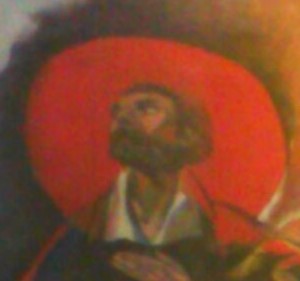 Girolamo Miani fu chiamato testa savia,incendiario nel suscitare entusiamo per il servizio dei poveri.… era affettuoso et pieno di benevolenze, di natura sua allegro, cortese, d’animo forte … d’ingegno poteva tra pari suoi conversare, benche l’amore superasse l’ingegno,( testimonianza dell’amico veneziano ).Affascina ancora uomini e donne del nostro tempo.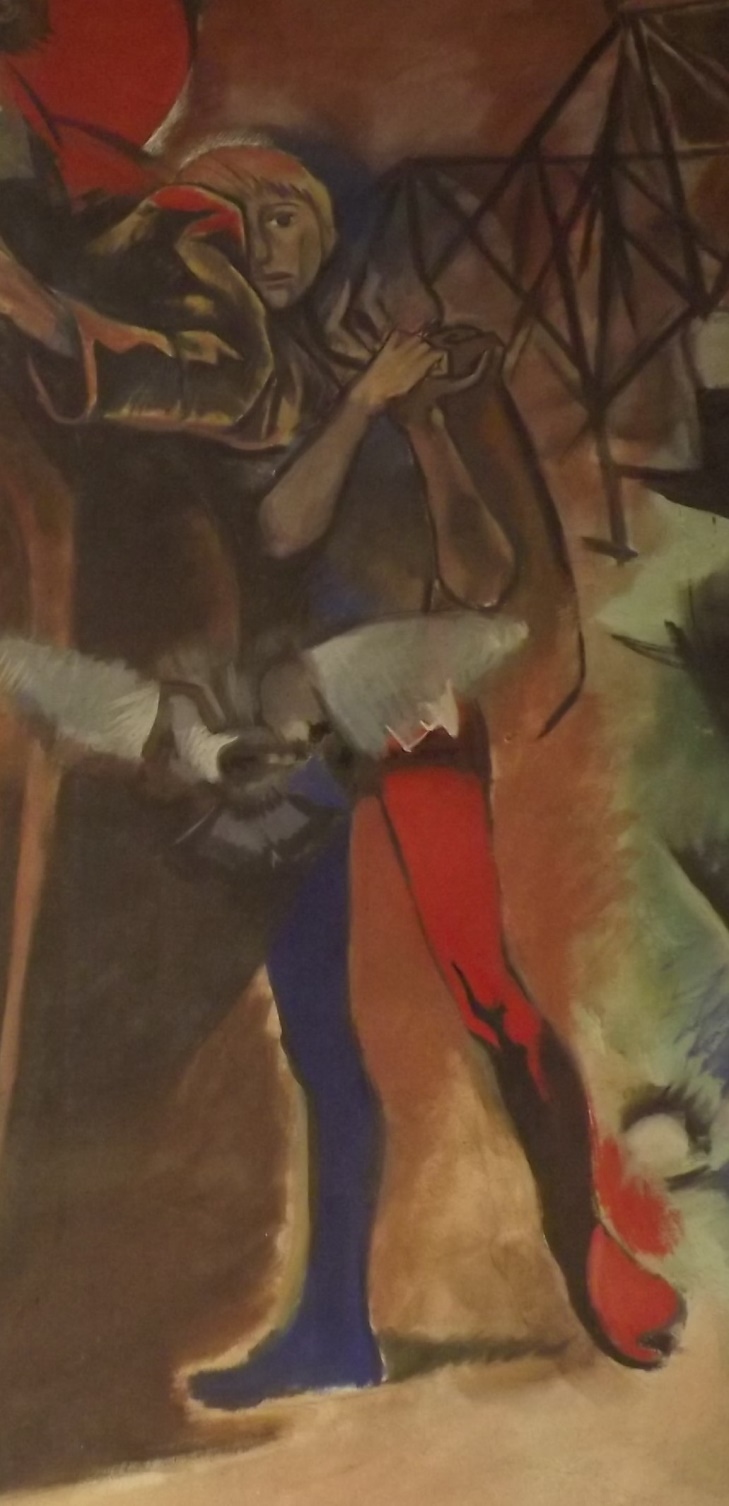 Si colga in questo ex ragazzo di strada uno dei …. molti mendichi, anzi per dir meglio christiani riformati e gentil’huomini nobilissimi secondo il santo vangelo, ( testimonianza dell’amico veneziano ), che formavano la compagnia di Girolamo Miani.Alessandro Manzoni scriverà:“ Il Miani educava gli orfani con lo stesso orgogliocon cui un aristocratico educa il figlio del re “.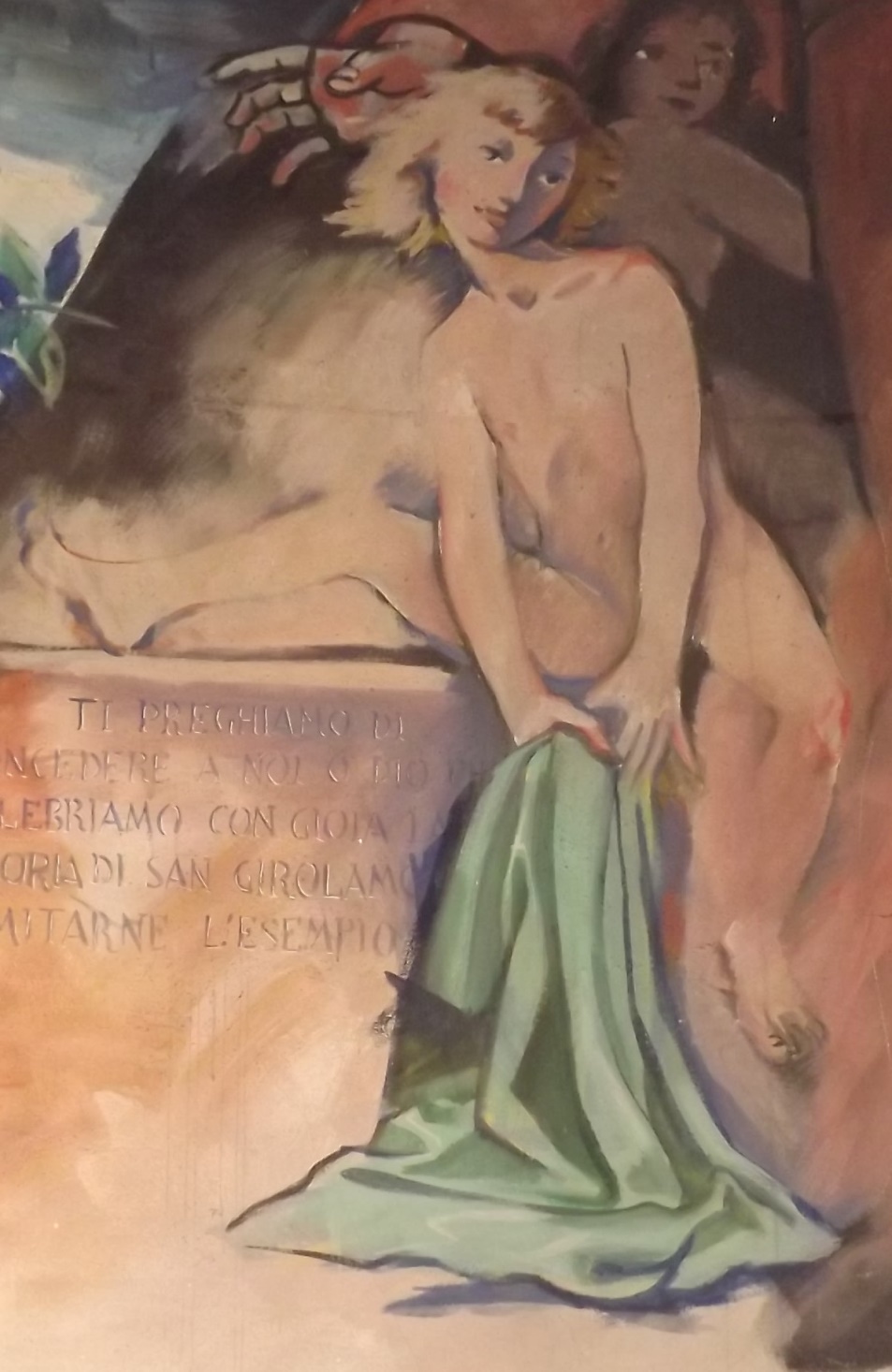 Il Miani, chiamato a Verona dal Vescovo Giberti, convincerà 33 ragazze,( come scriverà l’autore citato ) … adiutorio Spiritus Sancti, a non trasformare in professionequanto avevano iniziato, spinte dalla miseria e dalla fame,nei paraggi dell’Arena.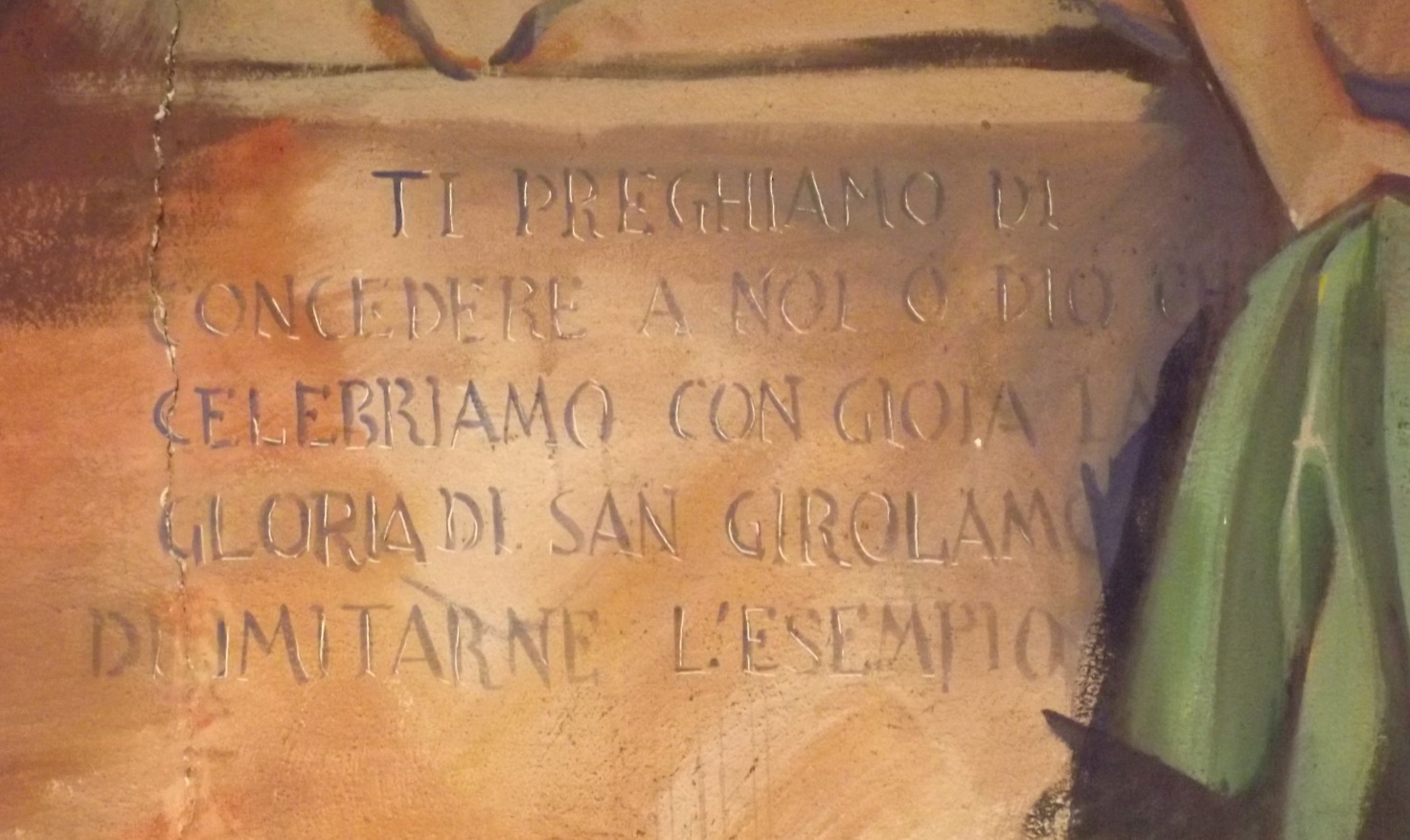 L’immagine suggerisce la preghiera:Ti preghiamo di concedere a noiche celebriamo la gloria dI San Girolamodi imitarne l’esempio.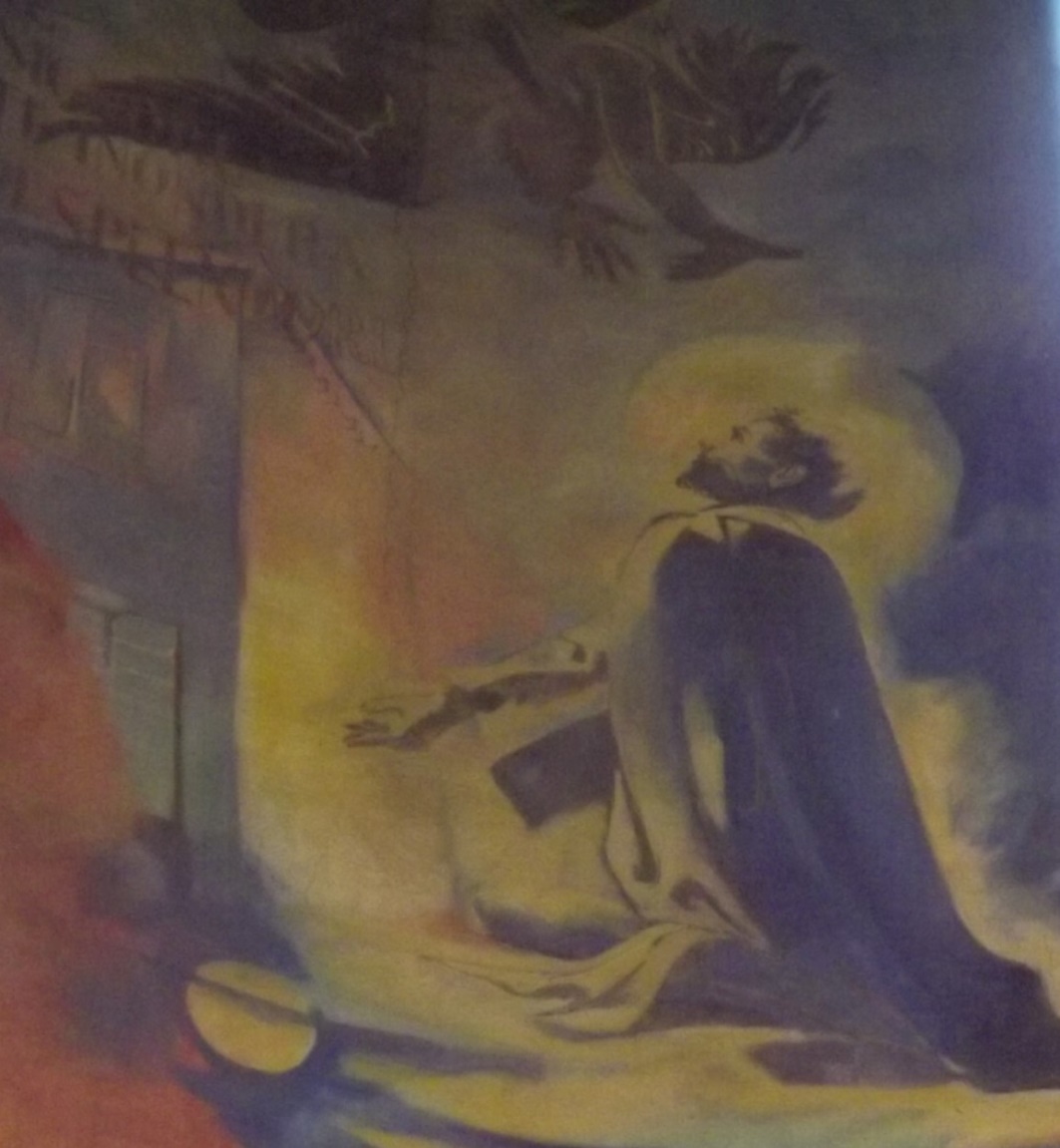 … diceva di aver fatti i suoi patti con Christo …. Esortava tutti a seguir la via del Crocifisso, disprezzare il mondo, amarsi l’un l’altro, aver cura dei poveri … chi faceva tali opere non era mai abbandonato da Dio …( testimonianza del suo amico veneziano, a 20 giorni dalla morte del Miani, avvenuta a Somasca, servendo gli appestati, l’8 febbraio 1537 ).La sua gloria in Paradiso, su una sedia d’oro,era stata proclamata da un orfanello morente di peste. 